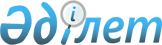 "О бюджете села Мәншүк Мәметова на 2024-2026 годы"Решение Целиноградского районного маслихата Акмолинской области от 26 декабря 2023 года № 124/16-8
      В соответствии с пунктом 2 статьи 9-1 Бюджетного кодекса Республики Казахстан, подпунктом 1) пункта 1 статьи 6 Закона Республики Казахстан "О местном государственном управлении и самоуправлении в Республике Казахстан" Целиноградский районный маслихат РЕШИЛ:
      1. Утвердить бюджет села Мәншүк Мәметова на 2024-2026 годы согласно приложениям 1, 2 и 3 соответственно, в том числе на 2024 год в следующих объемах:
      1) доходы – 43 699,0 тысяч тенге, в том числе:
      налоговые поступления – 2 521,0 тысяч тенге;
      поступления трансфертов – 41 178,0 тысяч тенге;
      2) затраты – 43 699,0 тысяч тенге;
      3) сальдо по операциям с финансовыми активами – 0,0 тысяч тенге;
      4) дефицит (профицит) бюджета – 0,0 тысяч тенге;
      5) финансирование дефицита (использование профицита) бюджета – 0,0 тысяч тенге.
      2. Учесть в составе поступлений бюджета села на 2024 год целевые трансферты из районного бюджета согласно приложению 4.
      Распределение сумм целевых трансфертов определяется постановлением акимата района.
      3. Настоящее решение вводится в действие с 1 января 2024 года.
      "СОГЛАСОВАНО"
      Аким Целиноградского района
      Б.Оспанбеков
      26 декабря 2023 года Бюджет села Мәншүк Мәметова на 2024 год Бюджет села Мәншүк Мәметова на 2025 год Бюджет села Мәншүк Мәметова на 2026 год Целевые трансферты из районного бюджета на 2024 год
					© 2012. РГП на ПХВ «Институт законодательства и правовой информации Республики Казахстан» Министерства юстиции Республики Казахстан
				
      Председатель Целиноградского районного маслихата 

Л.Конарбаева
Руководительгосударственного учреждения"Отдел экономики и финансовЦелиноградского района"Б.Куликенов26 декабря 2023 годаПриложение 1 к решению
Целиноградского районного маслихата
от 26 декабря 2023 года
№ 124/16-8
Категория
Категория
Категория
Категория
Сумма, тысяч тенге
Класс
Класс
Класс
Сумма, тысяч тенге
Подкласс
Подкласс
Сумма, тысяч тенге
Наименование
Сумма, тысяч тенге
1
2
3
4
5
I. Доходы
43 699,0
1
Налоговые поступления
2 521,0
04
Hалоги на собственность
2 521,0
1
Hалоги на имущество
50,0
3
Земельный налог
70,0
4
Hалог на транспортные средства
2 400,0
5
Единый земельный налог
1,0
4
Поступления трансфертов 
41 178,0
02
Трансферты из вышестоящих органов государственного управления
41 178,0
3
Трансферты из районного (города областного значения) бюджета
41 178,0
Функциональная группа
Функциональная группа
Функциональная группа
Функциональная группа
Сумма, тысяч тенге
Администратор бюджетных программ
Администратор бюджетных программ
Администратор бюджетных программ
Сумма, тысяч тенге
Программа
Программа
Сумма, тысяч тенге
Наименование
Сумма, тысяч тенге
1
2
3
4
5
II. Затраты
43 699,0
01
Государственные услуги общего характера
27 596,0
124
Аппарат акима города районного значения, села, поселка, сельского округа
27 596,0
001
Услуги по обеспечению деятельности акима города районного значения, села, поселка, сельского округа
27 596,0
07
Жилищно-коммунальное хозяйство
13 103,0
124
Аппарат акима города районного значения, села, поселка, сельского округа
13 103,0
008
Освещение улиц населенных пунктов
13 103,0
12
Транспорт и коммуникации
3 000,0
124
Аппарат акима города районного значения, села, поселка, сельского округа
3 000,0
013
Обеспечение функционирования автомобильных дорог в городах районного значения, селах, поселках, сельских округах
3 000,0
III. Чистое бюджетное кредитование
0,0
IV. Сальдо по операциям с финансовыми активами 
0,0
V. Дефицит (профицит) бюджета 
0,0
VI. Финансирование дефицита (использование профицита) бюджета
0,0Приложение 2 к решению
Целиноградского районного маслихата
от 26 декабря 2023 года
№ 124/16-8
Категория
Категория
Категория
Категория
Сумма, тысяч тенге
Класс
Класс
Класс
Сумма, тысяч тенге
Подкласс
Подкласс
Сумма, тысяч тенге
Наименование
Сумма, тысяч тенге
1
2
3
4
5
I. Доходы
43 699,0
1
Налоговые поступления
2 521,0
04
Hалоги на собственность
2 521,0
1
Hалоги на имущество
50,0
3
Земельный налог
70,0
4
Hалог на транспортные средства
2 400,0
4
Поступления трансфертов 
41 178,0
02
Трансферты из вышестоящих органов государственного управления
41 178,0
3
Трансферты из районного (города областного значения) бюджета
41 178,0
Функциональная группа
Функциональная группа
Функциональная группа
Функциональная группа
Сумма, тысяч тенге
Администратор бюджетных программ
Администратор бюджетных программ
Администратор бюджетных программ
Сумма, тысяч тенге
Программа
Программа
Сумма, тысяч тенге
Наименование
Сумма, тысяч тенге
1
2
3
4
5
II. Затраты
43 699,0
01
Государственные услуги общего характера
27 596,0
124
Аппарат акима города районного значения, села, поселка, сельского округа
27 596,0
001
Услуги по обеспечению деятельности акима города районного значения, села, поселка, сельского округа
27 596,0
07
Жилищно-коммунальное хозяйство
13 103,0
124
Аппарат акима города районного значения, села, поселка, сельского округа
13 103,0
008
Освещение улиц населенных пунктов
13 103,0
12
Транспорт и коммуникации
3 000,0
124
Аппарат акима города районного значения, села, поселка, сельского округа
3 000,0
013
Обеспечение функционирования автомобильных дорог в городах районного значения, селах, поселках, сельских округах
3 000,0
III. Чистое бюджетное кредитование
0,0
IV. Сальдо по операциям с финансовыми активами 
0,0
V. Дефицит (профицит) бюджета 
0,0
VI. Финансирование дефицита (использование профицита) бюджета
0,0Приложение 3 к решению
Целиноградского районного маслихата
от 26 декабря 2023 года
№ 124/16-8
Категория
Категория
Категория
Категория
Сумма, тысяч тенге
Класс
Класс
Класс
Сумма, тысяч тенге
Подкласс
Подкласс
Сумма, тысяч тенге
Наименование
Сумма, тысяч тенге
1
2
3
4
5
I. Доходы
43 699,0
1
Налоговые поступления
2 521,0
04
Hалоги на собственность
2 521,0
1
Hалоги на имущество
50,0
3
Земельный налог
70,0
4
Hалог на транспортные средства
2 400,0
4
Поступления трансфертов 
41 178,0
02
Трансферты из вышестоящих органов государственного управления
41 178,0
3
Трансферты из районного (города областного значения) бюджета
41 178,0
Функциональная группа
Функциональная группа
Функциональная группа
Функциональная группа
Сумма, тысяч тенге
Администратор бюджетных программ
Администратор бюджетных программ
Администратор бюджетных программ
Сумма, тысяч тенге
Программа
Программа
Сумма, тысяч тенге
Наименование
Сумма, тысяч тенге
1
2
3
4
5
II. Затраты
43 699,0
01
Государственные услуги общего характера
27 596,0
124
Аппарат акима города районного значения, села, поселка, сельского округа
27 596,0
001
Услуги по обеспечению деятельности акима города районного значения, села, поселка, сельского округа
27 596,0
07
Жилищно-коммунальное хозяйство
13 103,0
124
Аппарат акима города районного значения, села, поселка, сельского округа
13 103,0
008
Освещение улиц населенных пунктов
13 103,0
12
Транспорт и коммуникации
3 000,0
124
Аппарат акима города районного значения, села, поселка, сельского округа
3 000,0
013
Обеспечение функционирования автомобильных дорог в городах районного значения, селах, поселках, сельских округах
3 000,0
III. Чистое бюджетное кредитование
0,0
IV. Сальдо по операциям с финансовыми активами 
0,0
V. Дефицит (профицит) бюджета 
0,0
VI. Финансирование дефицита (использование профицита) бюджета
0,0Приложение 4 к решению
Целиноградского районного маслихата
от 26 декабря 2023 года
№ 124/16-8
Наименование
Сумма, тысяч тенге
1
2
Всего, в том числе:
41 178,0
Целевые текущие трансферты, в том числе:
41 178,0
на текущее содержание аппаратов акимов сел, сельских округов
25 075,0
на освещение улиц в населенных пунктах
13 103,0
на содержание дорог
3 000,0